Bowls Manawatu Woman's Open Triples Winners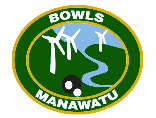              First Place:                                                            Second Place: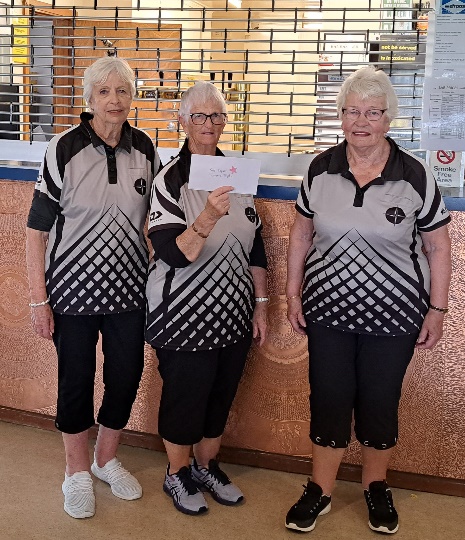 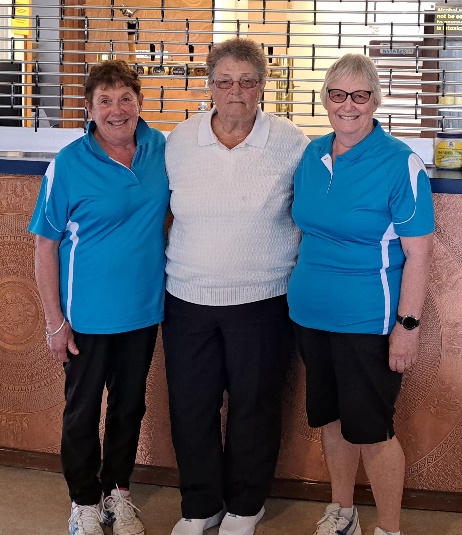 M Fryer / K Hill / J Noble                                      H Giblett / E Goldsworthy / C Roughan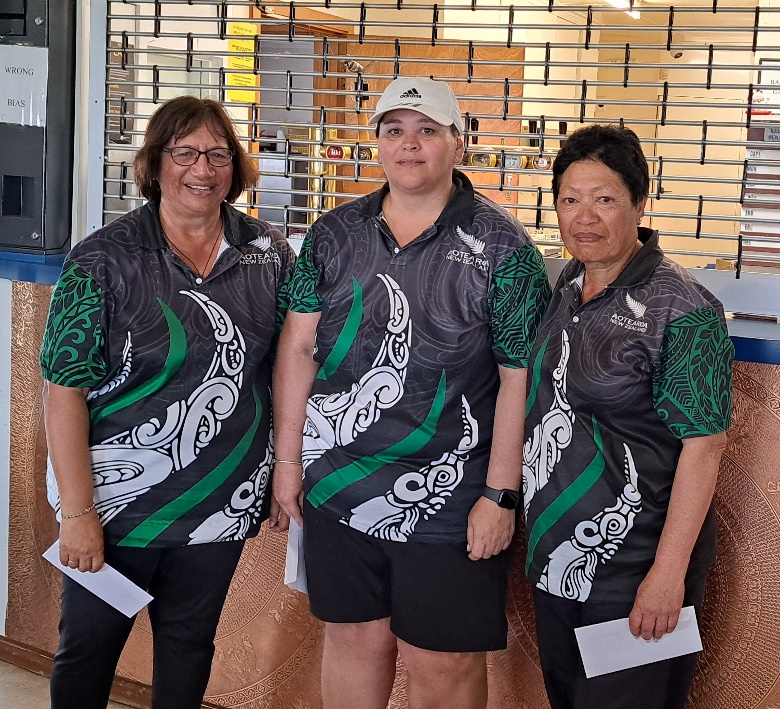 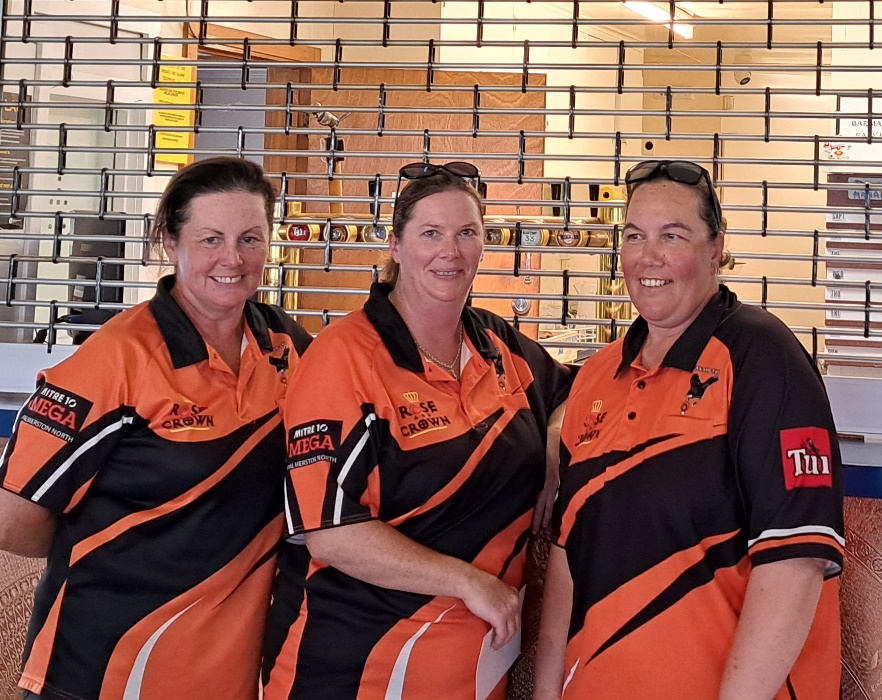 Third Equal:  C Davidson / V Lozell / N Elston from North End and F Jones / B England /Jen Brown Composite Team